ПОСТАНОВЛЕНИЕ  «28» октября 2022 г.                                                                                                    № 82п. Саган-НурО внесении изменений в постановление Администрации муниципального образования сельского поселения «Саганнурское» от 27.01.2021г. № 8 «О межведомственной комиссии по оценке и обследованию помещения в целях признания его жилым помещением, жилого помещения пригодным (непригодным) для проживания граждан, многоквартирного дома в целях признания его аварийным и подлежащим сносу или реконструкции»  	В целях приведения нормативного правового акта в соответствие с действующим законодательством и в связи с кадровыми изменениями,Администрация муниципального образования сельского поселения «Саганнурское», ПОСТАНОВЛЯЕТ: Внести в постановление Администрации  муниципального образования сельского поселения «Саганнурское» от 27.01.2021 г. № 8 «О межведомственной комиссии по оценке и обследованию помещения в целях признания его жилым помещением, жилого помещения пригодным (непригодным) для проживания граждан, многоквартирного дома в целях признания его аварийным и подлежащим сносу или реконструкции» следующие изменения:Приложение № 1 к постановлению изложить в новой редакции согласно приложению к настоящему постановлению.В абзаце втором пункта 1.5 Положения о межведомственной комиссии по оценке и обследованию помещения в целях признания его жилым помещением, жилого помещения пригодным (непригодным) для проживания граждан, многоквартирного дома в целях признания его аварийным и подлежащим сносу или реконструкции, слово «пожарной,» исключить.Настоящее постановление обнародовать на информационных стендах поселения и разместить на официальном сайте Администрации муниципального образования сельского поселения «Саганнурское».Постановление вступает в силу с момента его обнародования.Контроль за исполнением настоящего постановления возложить на главного специалиста по земельным и имущественным отношениям Администрации муниципального образования сельского поселения «Саганнурское»  (Г.А. Басову).Глава муниципального образования сельского поселения «Саганнурское»                                                   М.И. ИсмагиловПриложение к постановлению администрации муниципального образования сельского поселения «Саганнурское»от  «28» октября 2022 года  № 82Приложение № 1Утвержден постановлением администрации муниципального образования сельского поселения «Саганнурское»от  «27» января 2021 года  № 8Составмежведомственной комиссии по оценке и обследованиюпомещения в целях признания его жилым помещением, жилого помещения непригодным для проживания граждан, многоквартирного дома в целях признания его аварийным и подлежащим сносу или реконструкцииАДМИНИСТРАЦИЯМУНИЦИПАЛЬНОГО ОБРАЗОВАНИЯ  «САГАННУРСКОЕ»МУХОРШИБИРСКОГОРАЙОНАРЕСПУБЛИКИ БУРЯТИЯ(СЕЛЬСКОЕ ПОСЕЛЕНИЕ)  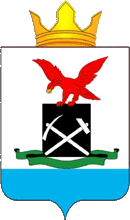 БУРЯАД РЕСПУБЛИКА МУХАРШЭБЭРЭЙ АЙМАГХYДƟƟ hУУРИИН«САГААННУУРАЙ» ГЭhЭНМУНИЦИПАЛЬНА БАЙГУУЛАМЖЫН ЗАХИРГААНИсмагилов М.И.Глава муниципального образования сельского поселения «Саганнурское», председатель комиссииЕрофеев П.С.управляющий делами Администрации муниципального образования сельского поселения «Саганнурское», инспектор муниципального жилищного контроля, заместитель председателя комиссииБасова Г.А.-главный специалист по земельным и имущественным отношениям Администрации муниципального образования сельского поселения «Саганнурское»,  секретарь комиссииИсмагилова Т.Т.-юрист  Администрации муниципального образования «Саганнурское»Родионова А.Г.-специалист по благоустройству и жилищно-коммунальному хозяйству  Администрации муниципального образования «Саганнурское», инспектор муниципального жилищного контроляИпатьева Л.Н.-специалист по социальной работе Администрации муниципального образования сельского поселения «Саганнурское»Кравцов В.Ю.-главный специалист – архитектор МУ Комитет по УИ и МХ МО «Мухоршибирский район»По согласованию -начальник (уполномоченное лицо) ТО Управления Роспотребнадзора по РБ в Мухоршибирском районеПо согласованиюэксперт, аттестованный на право подготовки заключений экспертизы проектной документации и (или) результатов инженерных изысканийПо согласованиюглавный врач (уполномоченное лицо) ФФБУЗ «Центр Гигиены и эпидемиологии в Республике Бурятия в Мухоршибирском районе»По согласованиюпредставитель Республиканской службы государственного строительного и  жилищного надзора